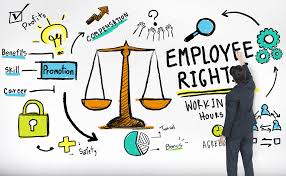 ERR Workbook for Learners Studying:Level 2: Diploma in Business AdministrationLevel 3: Diploma in Business AdministrationLevel 2: Diploma in Customer ServiceLevel 3: Diploma in Customer ServiceLevel 2: Diploma in Team LeadingLevel 3: Management (QCF) Unit Reference No: L/506/1905Employee Rights and ResponsibilitiesLearning Outcome 1:	 Understand the role of organisations and industriesA/C 1.1 Explain the role of their own occupation within an organisation and industryA/C 1.2 Describe career pathways within their organisation and industry	A/C 1.3 Identify sources of information and advice on industry, occupation, training and career pathwayA/C 1.4 Describe an organisations principles of conduct and codes of practiceA/C 1.5 Explain issues of public concern that affect an organisation and industry A/C 1.6 Describe the types, roles and responsibilities of representative bodies and their relevance to their own roleLearning Outcome 2:	 Understand employers expectations and employees rights and obligationsA/C 2.1 Describe the employer and employee statutory rights and responsibilities that affect their own roleA/C 2.2 Describe an employer’s expectations for employees’ standards of personal presentation, punctuality and behaviourA/C 2.3 Describe the procedures and documentation that protect relationships with employeesA/C 2.4 Identify sources of information and advice on employment rights and responsibilitiesUnit Expansion Notes:AC2.1: Describe the employer and employee statutory rights and responsibilities that affect their own roleEmployee statutory rights and responsibilities: current employment legislation, e.g. Equal Pay Act 1970, Working Time Regulations 2007; current anti-discrimination legislation, e.g. Equality Act 2010, gender, sexual preference, nationality, race, religion, colour, disability, age; contract of employment, e.g. written terms and conditions, minimum wage, sick pay, time off, grievance procedures; health and safety (own, others, use of equipment, lifting and handling); security, e.g. data protection, information security, premises, equipmentEmployer statutory rights and responsibilities: duty of care to employees, e.g. risk assessments, provide protective equipment if needed, emergency procedures, safe systems of work; employer liability insurance; safeguarding; appropriate training and development, e.g. induction, organisation systems, use of equipment, health and safetyHow statutory rights affect own role: equal opportunities; career progression; personal safety and security; safeguarding; own responsibilitiesAC2.2: Describe an employer’s expectations for employees’ standards of personal presentation, punctuality and behaviourPersonal presentation: well groomed; dressed according to organisation’s standards; good personal hygienePunctuality: on time (at the start of the working day, coming back from lunch); leave on time; on time for meetingsBehaviour: polite; helpful; confident; attentive; positive body language; positive attitude; respect confidentiality; discretion; dependability; tolerance; welcoming; pleasant; professionalAC2.3: Describe the procedures and documentation that protect relationships with employeesProcedures that protect relationships with employees: health and safety; security; grievance procedures; whistle blowingDocumentation that protects relationships with employees: contract of employment; written terms and conditions; payslip; published organisation policies; documented processes and procedures; records of training and developmentAC2.4: Identify sources of information and advice on employment rights and responsibilitiesSources of information and advice on employment rights and responsibilitiesInside the organisation: contract of employment; written terms and conditions; line manager; HR department; trade union representativeOutside the organisation: Trade Union; Citizen’s Advice Bureau; ACAS; Government websites; employment lawyerTerms of Employment – Employer must:Conditions of employment – Employee must1.2.3.4.5.6.